progetto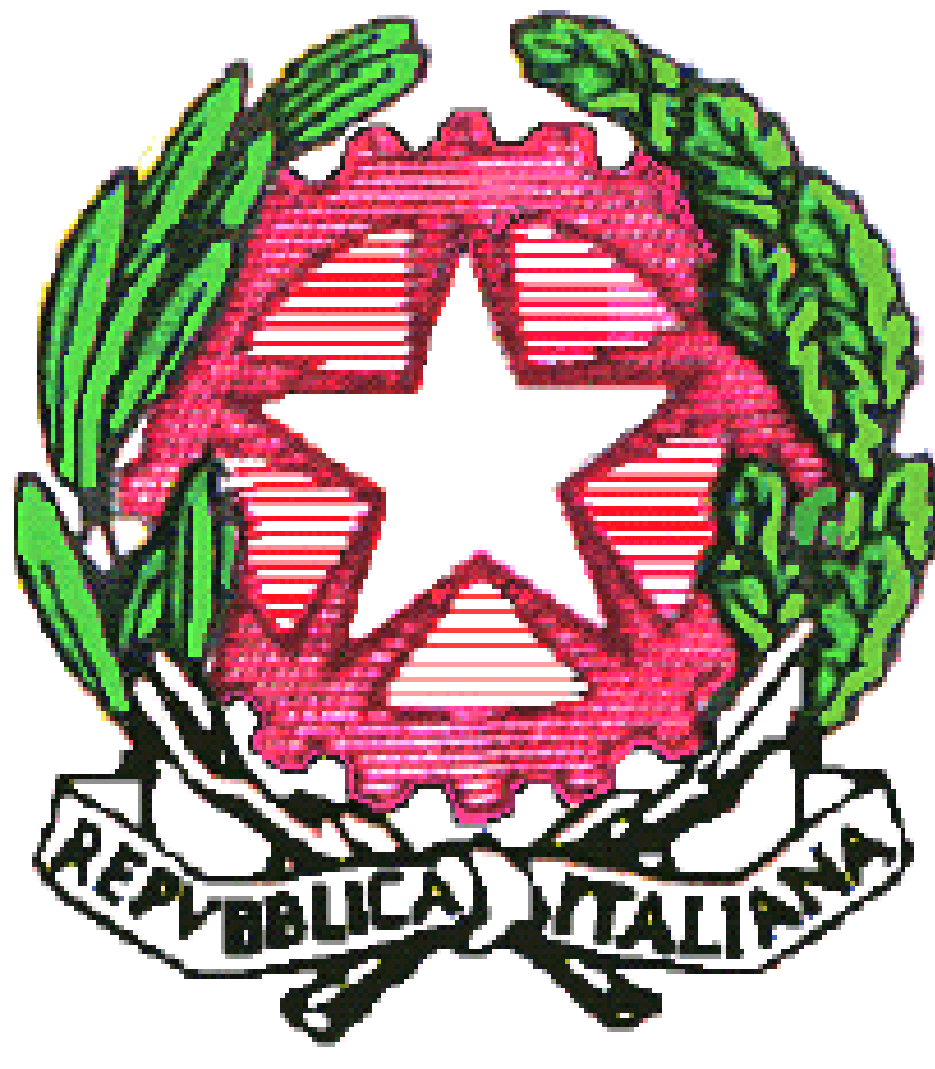 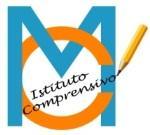 Ministero dell’Istruzione                                                                                                                                                                                                                                                                    I.C.S. ”CARDARELLI - MASSAUA”Via Scrosati, 4 - 20146 MilanoCentralino 02.884.41534 - Didattica 02.884.44511Amministrazione 02.884.41541- Personale 02.884.44510                            C.F. 80124050156 - Codice Meccanografico MIIC815005E-mail: MIIC815005@istruzione.it - MIIC815005@pec.istruzione.itWeb: https://cardarelli-massaua.edu.it/PIANO DIDATTICO PERSONALIZZATOper  ☐ NAI ☐Svantaggio linguistico: prima alfabetizzazione ☐Svantaggio linguistico: seconda alfabetizzazioneAnno Scolastico: 2023 / 24   ☐ Scuola primaria plesso di via Massaua  ☐ Scuola primaria plesso di via Scrosati  ☐ Scuola secondaria di primo grado “Cardarelli”Classe Sezione Nome e Cognome dell’alunno/a: 1.DATI GENERALI RELATIVI ALL’ALUNNO/A2. SITUAZIONE DELL’ALUNNO/A ALTRE OSSERVAZIONI: ______________________________________________________________SINTESI E INDIVIDUAZIONE DEI BISOGNI:Facendo riferimento a test d'ingresso  incontri con il mediatore culturale osservazioni sistematiche  prime verifiche   colloquio con la famiglia risulta la seguente situazione di partenza.Dovuta a(indicare con x): lacune pregresse scarsa scolarizzazione  mancanza di conoscenza della lingua italiana  scarsa conoscenza della lingua italiana difficoltà nella lingua di studio  altro...... 3. PROGETTAZIONE INDIVIDUALIZZATALasciare le opzioni condivise e cancellare le altrePERCORSI E SUPPORTI ESTERNIEnte:________Periodo: _____Obiettivi:1)...Attività:4. PER GLI ALUNNI NAI (VALIDO SOLO PER IL PRIMO QUADRIMESTRE)Poiché l’alunno si trova nella prima fase di alfabetizzazione italianala valutazione non viene espressa nelle seguenti discipline:ITALIANOSTORIAGEOGRAFIAMATEMATICA SCIENZELINGUA INGLESESECONDA LINGUAARTE E IMMAGINEMUSICAEDUCAZIONE MOTORIATECNOLOGIA     -  la valutazione espressa nelle seguenti discipline si riferisce al percorso personale di apprendimento:ITALIANOSTORIAGEOGRAFIAMATEMATICA SCIENZELINGUA INGLESESECONDA LINGUAARTE E IMMAGINEMUSICAEDUCAZIONE MOTORIATECNOLOGIASOLO PER ALUNNI STRANIERI DI TERZA MEDIA INSERITI NELL’ANNO SCOLASTICO IN CORSO È POSSIBILE LA SOSTITUZIONE DELLA SECONDA LINGUA COMUNITARIA CON UN POTENZIAMENTO DELLA LINGUA ITALIANA (ITALIANO L2) (C.M. n.8 del 6 marzo 2013, prot. 561)SINO5. IMPEGNI ASSUNTI DALLA FAMIGLIA E DALLO STUDENTE FIRMA DEI DOCENTIMinistero dell’Istruzione                                                                                                                                                                                                                                                                    I.C.S. ”CARDARELLI - MASSAUA”Via Scrosati, 4 - 20146 MilanoCentralino 02.884.41534 - Didattica 02.884.44511Amministrazione 02.884.41541- Personale 02.884.44510                            C.F. 80124050156 - Codice Meccanografico MIIC815005E-mail: MIIC815005@istruzione.it - MIIC815005@pec.istruzione.itWeb: https://cardarelli-massaua.edu.it/VERIFICA DEL PDPAnno Scolastico: 20__ / __   x     Scuola primaria plesso di via Massaua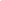           Scuola primaria plesso di via Scrosati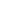 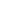           Scuola secondaria di primo grado “Cardarelli”Classe ___Sezione ___Nome e Cognome dell’alunno: _________________________________Al Preside dott.re Manfredo TortoretoI.S.C. Cardarelli-MassauaVia Scrosati, 5 – MilanoOggetto: liberatoria privacyIl/la sottoscritto/a _____________________________________________________Genitore dell’alunno Iscritta alla classe __ sezione __ della scuola I.C. _____________________________Di via AUTORIZZAGli insegnanti che operano nella suddetta classe ad avere scambio di informazioni sul/sulla proprio/a figlio/a con gli operatori sociosanitari al fine di favorire l’acquisizione di ogni elemento utile alla piena predisposizione ed attuazione del progetto di vita.La presente liberatoria è da considerarsi valida sino al termine del ciclo di scuola, anche in caso di alternanza degli operatori (sia scolastici sia degli enti esterni alla scuola) salvo diversa nuova indicazione.DataFirmaData e luogo di nascitaNazionalitàData di arrivo in ItaliaData d’iscrizione all'IstitutoEventuali sorelle/fratelli iscritti nell’IstitutoLIngue conosciute in famigliaLingue conosciute dall’alunno/aN° anni di scolarità pregressanel paese di origine: ____ mesi/anniin Italia: ____ mesi/anTipologia del Bisogno Educativo SpecialeNAI (alunno/a straniero/a inserito/a per la prima volta nel nostro sistema scolastico nell'anno scolastico in corso o in quello precedente) Alunno/a con difficoltà persistenti nella lingua italiana, pur essendo in Italia da più anniTipologia del Bisogno Educativo SpecialeNAI (alunno/a straniero/a inserito/a per la prima volta nel nostro sistema scolastico nell'anno scolastico in corso o in quello precedente) Alunno/a con difficoltà persistenti nella lingua italiana, pur essendo in Italia da più anniFASE DI PRIMA ACCOGLIENZA Test/colloquio d’ingresso effettuato in data ___ /___ /20___Livello stimato di competenza linguistico-comunicativa:   □ A1    □A2    □B1 Osservazione (data .........................................) ____________________________________________FASE DI PRIMA ACCOGLIENZA Test/colloquio d’ingresso effettuato in data ___ /___ /20___Livello stimato di competenza linguistico-comunicativa:   □ A1    □A2    □B1 Osservazione (data .........................................) ____________________________________________LIVELLO INIZIALELIVELLO INIZIALELIVELLO INIZIALESìNOIN PARTERicezioneComprensione oraleComprende semplici consegneRicezioneComprensione oraleComprende semplici enunciati e domandeRicezioneComprensione scrittaDistingue le lettere dell’alfabeto singolarmente.RicezioneComprensione scrittaLegge parole completeProduzioneProduzione oraleSi esprime usando codici extralinguisticiProduzioneProduzione oraleProduce enunciati formati da due paroleProduzioneProduzione scrittaSa copiare quello che scrivono gli altri in stampato e/o corsivoProduzioneProduzione scrittaSa scrivere parole sotto dettaturaProduzioneProduzione scrittaSa scrivere brevi frasiLIVELLO A2LIVELLO A2LIVELLO A2SìNOIN PARTERicezioneComprensione oraleComprende i punti principali di un discorso chiaro su argomenti noti in campo scolastico ed extrascolastico.RicezioneComprensione oraleComprende ed estrae informazioni essenziali da un breve testo su supporto audio od audio-video )Tv, cartoni animati,fiabe, favole, canzoni, ecc.)RicezioneComprensione scrittaComprende sufficientemente testi relativi ai suoi interessi (semplici testi descrittivi e narrativi, moduli, testi di istruzioni).RicezioneComprensione scrittaLegge parole completeProduzioneProduzione oraleSa fornire una descrizione semplice di soggetti vari e una narrazione breve di esperienze.ProduzioneProduzione oraleSa raccontare una semplice storia reale o di fantasia, con l’aiuto di immagini.ProduzioneProduzione scrittaSa scrivere brevi testi in forma paratattica su argomenti familiari.InterazioneInterazione oraleSa interagire con facilità nelle situazioni strutturate e in brevi conversazioni, purchè l’interlocutore collabori se necessarioEventuali difficoltàSìNOIN PARTE1. 	memorizzazione2. 	rielaborazione3. 	concentrazione4. 	attenzione5. 	logica6. 	acquisizione automatismiL’alunno/a dimostra specifiche capacità e potenzialità nei seguenti ambiti disciplinarilinguistico- espressivo logico- matematico  artistico-espressivo  musicale motorio  tecnologico e scientifico  storico-geografico   L'alunno dimostra difficoltà nei seguenti ambiti disciplinarilinguistico- espressivo logico- matematico  artistico-espressivo  musicale motorio  tecnologico e scientifico  storico-geografico obiettivi trasversalistrategie e strumentiattivitàcriteri di valutazione e modalità di valutazione1) PRIMA ALFABETIZZAZIONE: comprendere semplici consegne oralicomunicare bisogni ed esigenze personaliriconoscere la corrispondenza grafema-fonemaleggere brevi frasi in L2/3rispondere a domande di tipo chiuso (scelta multipla; vero o falso)riferite a frasi/brevi e semplici testi illustratiscrivere parole e/o frasi sotto dettaturaStrategie: Guidare alla comprensione del testo attraverso semplici domande strutturate Verificare la comprensione delle indicazioni ricevute per un compito (consegne) anticipazione, analisi del paratesto, uso di immagini a supporto, mappatura/schematizzazione dei contenuti, riesposizione orale, priming, analisi delle strategie adoperate, task analysis, concatenamento; uso di rinforzi e feedback positivi, apprendimento senza errori.Strumenti: Testi di prima e seconda alfabetizzazione in italianosintesi vocale con ascolto diviso; mappe mentali e concettuali, tabelle, organizzatori anticipati - Attività di tutoring e aiuto tra pari- Attività di cooperative learningMotivazioneImpegnoProgressi in L2interrogazioni programmate e concordate nei contenuti  utilizzo di prove strutturate  compensazione con prove orali di prove scritte  uso di mediatori didattici durante le prove scritte e orali  valutazione più attenta ai contenuti che non alla forma2) CONSOLIDAMENTO L2:comprendere gli aspetti essenziali di storie e spiegazioniraccontare esperienze vissute in prima personariferire su esperienze comuniriferire  gli aspetti fondamentali di un argomento studiato per comprendere brevi testi, avvalendosi dell’uso di immaginiprodurre parole, semplici frasi e brevi testi, anche se non formalmente correttiTesti semplificati e facilitati ad alta comprensibilitàSupporti informaticiTesti facilitati-Mappe concettuali Schemi e/o tabelle- Dizionario bilingue- Audiovisivi- Registratore- Uso di linguaggi non verbali (foto, immagini, video, materiali autentici…)Strategie: anticipazione, analisi e concatenamento della consegna, brainstorming, scaletta (per punti o per domande), revisione tramite check-list.Strumenti: sintesi vocale con ascolto diviso; mappe mentali e concettuali, tabelle, organizzatori anticipati (mappe della struttura testuale, tabelle lessicali, 5 fingers Retell,...), correttore ortografico, pc o tablet, Dictanote o altri programmi di autodettato, Word o Documenti, fronts ad alta leggibilitàGuidare alla comprensione del testo attraverso semplici domande strutturate Verificare la comprensione delle indicazioni ricevute per un compito (consegne) - Attività di tutoring e aiuto tra pari- Attività di cooperative learning Semplificare il testoAttività di tutoring e aiuto tra pariAttività di cooperative learningCompiti autenticiMotivazioneImpegnoProgressi in L2interrogazioni programmate e concordate nei contenuti   utilizzo di prove strutturate   compensazione con prove orali di prove scritte   uso di mediatori didattici durante le prove scritte e orali   valutazione più attente ai contenuti che non alla forma3) MIGLIORARE IL METODO DI STUDIOTesti semplificati e facilitati ad alta comprensibilità Schemi e/o tabelle- Dizionario bilingue- Audiovisivi- Registratore- Uso di linguaggi non verbali (foto, immagini, video, materiali autentici…)Supporti informaticiMappe concettualiGuidare alla comprensione del testo attraverso semplici domande strutturate Verificare la comprensione delle indicazioni ricevute per un compito (consegne)  Attività di tutoring e aiuto tra pariAttività di cooperative learning Semplificare il testoCompiti autenticiMotivazioneImpegnoProgressi in L2interrogazioni programmate e concordate nei contenuti   utilizzo di prove strutturate   compensazione con prove orali di prove scritte   uso di mediatori didattici durante le prove scritte e orali   valutazione più attente ai contenuti che non alla formaLa Famiglia s’impegna acontrollo del diario e del materialegestione del tempo e degli impegni condivisione delle strategie e l’uso degli strumenti incoraggiamento e sostenere lo sforzopartecipare attivamente al percorso scolastico Lo Studente s’impegna aCOGNOME E NOMEDISCIPLINAFIRMAITALIANOSTORIAGEOGRAFIAMATEMATICA E SCIENZELINGUA INGLESESECONDA LINGUAARTE E IMMAGINEMUSICAEDUCAZIONE MOTORIATECNOLOGIARELIGIONESOSTEGNOCONDIVISO CON LA FAMIGLIAFIRMA DEI GENITORI                                     Condiviso con la famiglia  in data  CONDIVISO CON LA FAMIGLIAFIRMA DEI GENITORI                                     Condiviso con la famiglia  in data  1ESITI DELLA VALUTAZIONE DELL’ALUNNO/A[ ]Completo raggiungimento degli obiettivi disciplinari [ ]Parziale raggiungimento degli obiettivi disciplinari[ ]Mancato raggiungimento degli obiettivi disciplinari2OSSERVAZIONI FINALI SULL’ALUNNO/A3QUALI STRATEGIE SI SONO RIVELATE PARTICOLARMENTE EFFICACI?4ELEMENTI DI CRITICITA’5PROPOSTE DI MIGLIORAMENTO E/O OTTIMIZZAZIONE PER L’A.S. SUCCESSIVO[ ]Si confermano le strategie, gli strumenti compensativi e le misure dispensative[ ]Strategie, strumenti e misure dispensative da introdurre: 6ALTROFirmeFirmeDirigente Scolastico: Dott.re MANFREDO TORTORETODocentiDocentiDocentiDocentiDocentiDocentiDocentiDocenti